Village of Cold Spring - Planning Board85 Main Street, Cold Spring, NY 10516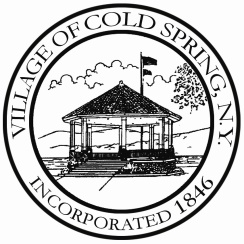 Tel: (845) 265-3611	Fax: (845) 265-1002Web: www.coldspringny.govMEETING AGENDAVillage Hall – 85 Main StreetMarch 24, 2022 @ 7:00 PMVia Video Conference as per Chapter 1 of the NYS Laws of 2022Chair’s remarksApproval of minutesReport of members Correspondence Old Business Butterfield Building 1, 10 Julia Lane, Cold Spring NY 10516 application for change of use the for yet to be built building from previously approved Retail/Commercial space to Mixed Use Retail/Residential Senior Housing Rental Units. Site plan review and approval is required as per §134-15A.  Continuation of Public Hearing.   New BusinessPublic CommentBoard BusinessAdjournmentThe public is invited to attend the meeting as follows:Join Zoom Meetinghttps://us06web.zoom.us/j/82854849639?pwd=NTBvc2JrcGpkNnhDaTN6Vzl5cytaZz09Meeting ID: 828 5484 9639Passcode: 559249646- 876 9923 US (New York)Note: All agenda items may not be called, or may not be called in order.